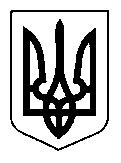 УКРАЇНАЩАСЛИВЦЕВСЬКА  СІЛЬСЬКА  РАДАГЕНІЧЕСЬКОГО  РАЙОНУ  ХЕРСОНСЬКОЇ ОБЛАСТІПРОЕКТ  РІШЕННЯХСІ  СЕСІЇ   VІІ  СКЛИКАННЯвід ______________ №_____ Про укладання договорів про передачу іншої субвенції на проведення видатків місцевих бюджетів у 2019 роціВідповідно до статті 101 Бюджетного кодексу України, розглянувши пропозиції постійної  комісії Щасливцевської  сільської ради  з  питань бюджету та управління  комунальною власністю  та рішення LXXXII   сесії Щасливцевської сільської ради VІІ скликання  від 22 грудня 2018 року  № 1393 «Про  сільський  бюджет   на   2019 рік» (зі змінами), керуючись статтями 43 та 55 Закону України «Про місцеве самоврядування в Україні», сільська  радаВИРІШИЛА:1. Доручити  Щасливцевському сільському голові укласти у 2019 році договір про  передачу іншої субвенції на проведення видатків з місцевих бюджетів у 2019 році відповідно до рішення LXXXII сесії Щасливцевської сільської ради VІІ скликання  від 22 грудня 2018 року № 1393 « Про  сільський  бюджет   на   2019 рік» (зі змінами) з головою Генічеської районної ради про отримання та використання за цільовим призначенням у 2019 році коштів іншої субвенції, що передбачені у сільському бюджеті для передачі районному бюджету на:        -  ремонт  вимощення, цоколю,  порогів  у ЗДО ясла-садку «Дзвіночок»  у сумі  8160 гривень;  - ремонт стелі в актовому залі  ЗДО ясла-садка «Дзвіночок» у  сумі 500 гривень;  - придбання бойлеру на 80 л. для  ЗДО ясла-садка «Дзвіночок»  у сумі 4000 гривень;  - виділення  коштів для  закупівлі туберкуліну для  туберкулінодіагностики  дитячого  населення  Щасливцевської  сільської  ради   у  сумі 14300 гривень.2. Контроль за виконанням цього рішення покласти на постійну комісію Щасливцевської  сільської  ради з питань бюджету та управління комунальною власністю.       Сільський  голова                                                              В. ПЛОХУШКО                                  